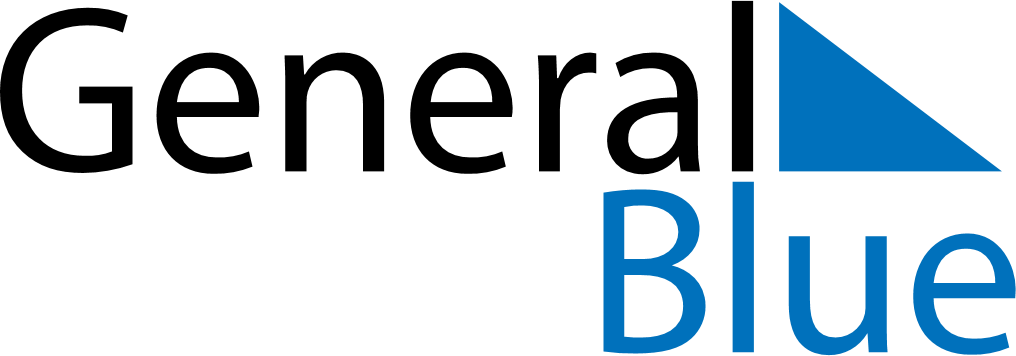 June 2018June 2018June 2018June 2018June 2018June 2018VenezuelaVenezuelaVenezuelaVenezuelaVenezuelaVenezuelaSundayMondayTuesdayWednesdayThursdayFridaySaturday123456789101112131415161718192021222324252627282930Battle of CaraboboNOTES